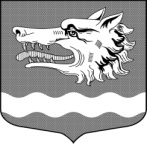 СОВЕТ ДЕПУТАТОВ                                   МУНИЦИПАЛЬНОГО ОБРАЗОВАНИЯ Раздольевское сельское поселение муниципального образования Приозерский муниципальный район Ленинградской областиРЕШЕНИЕ21 апреля 2021 года                                                                                          № 108Об утверждении порядка заслушивания ежегодных отчетов главы муниципального образования Раздольевское сельское                             поселение и главы администрации муниципального образования Раздольевское сельское поселениеВ соответствии с Федеральным законом от 06.10.2003 № 131-ФЗ «Об общих принципах организации местного самоуправления в Российской Федерации», Уставом муниципального образования Раздольевское сельское поселение муниципального образования Приозерский муниципальный район Ленинградской области Совет депутатов муниципального образования Раздольевское сельское поселение муниципального образования Приозерский муниципальный район Ленинградской области Р Е Ш ИЛ:1. Утвердить порядок заслушивания ежегодных отчетов главы муниципального образования Раздольевское сельское поселение муниципального образования Приозерский муниципальный район Ленинградской области и главы администрации муниципального образования Раздольевское сельское поселение муниципального образования Приозерский муниципальный район Ленинградской области, согласно приложению.	2. Опубликовать настоящее решение в средствах массовой информации и на официальном сайте администрации муниципального образования Раздольевское сельское поселение в информационно-телекоммуникационной сети «Интернет».	3. Решение вступает в законную силу после его официального опубликования (обнародования).Глава муниципального образования                                                     А.В. ДолговС приложением можно ознакомиться на сайте раздольевское.рф